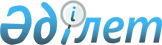 "Техника-экономикалық негіздемелерін әзірлеуді немесе түзетуді қаржыландыру, сондай-ақ қажетті сараптамалар жүргізу, концессиялық жобаларын консультациялық сүйемелдеу Қазақстан Республикасы Экономикалық даму және сауда министрлігінің 2012 жылға арналған бөлінетін 025 "Бюджеттік инвестициялық және концессиялық жобалардың техникалық-экономикалық негіздемелерін әзірлеу немесе түзету, сондай-ақ қажетті сараптамалар жүргізу, концессиялық жобаларды консультациялық сүйемелдеу" бюджеттік бағдарламасының қаражаты есебінен жүзеге асырылатын бюджеттік инвестициялық және концессиялық жобалардың тізбесін бекіту туралы" Қазақстан Республикасы Үкіметінің 2012 жылғы 13 сәуірдегі № 456 қаулысына өзгеріс енгізу туралыҚазақстан Республикасы Үкіметінің 2012 жылғы 26 қарашадағы № 1492 Қаулысы

      Қазақстан Республикасының Үкіметі ҚАУЛЫ ЕТЕДІ:



      1. «Техникалық-экономикалық негіздемелерді әзірлеу немесе түзетуді қаржыландыру, сондай-ақ қажетті сараптамалар жүргізу, концессиялық жобаларын консультациялық сүйемелдеу Қазақстан Республикасы Экономикалық даму және сауда министрлігінің 2012 жылға арналған бөлінетін 025 «Бюджеттік инвестициялық және концессиялық жобалардың техника-экономикалық негіздемелерін әзірлеу немесе түзету, сондай-ақ қажетті сараптамалар жүргізу, концессиялық жобаларды консультациялық сүйемелдеу» бюджеттік бағдарламасының қаражаты есебінен жүзеге асырылатын бюджеттік инвестициялық және концессиялық жобалардың тізбесін бекіту туралы» Қазақстан Республикасы Үкіметінің 2012 жылғы 13 сәуірдегі № 456 қаулысына мынадай өзгеріс енгізілсін:



      көрсетілген қаулымен бекітілген техникалық-экономикалық негіздемелерін әзірлеуді немесе түзетуді қаржыландыру, сондай-ақ қажетті сараптамаларын жүргізу, концессиялық жобаларды консультациялық сүйемелдеу Қазақстан Республикасы Экономикалық даму және сауда министрлігінің 2012 жылға арналған бөлінетін 025 «Бюджеттік инвестициялық және концессиялық жобалардың, техникалық-экономикалық негіздемелерін әзірлеу немесе түзету, сондай-ақ қажетті сараптамалар жүргізу, концессиялық жобаларды консультациялық сүйемелдеу» бюджеттік бағдарламасының қаражаты есебінен жүзеге асырылатын бюджеттік инвестициялық және концессиялық жобалардың тізбесі осы қаулыға қосымшаға сәйкес жаңа редакцияда жазылсын.



      2. Осы қаулы қол қойылған күнінен бастап қолданысқа енгізіледі.      Қазақстан Республикасының

      Премьер-Министрі                                 С. Ахметов

Қазақстан Республикасы   

Үкіметінің        

2012 жылғы 26 қарашадағы 

№ 1492 қаулысына     

қосымша         

Қазақстан Республикасы   

Үкіметінің         

2012 жылғы 13 сәуірдегі  

№ 456 қаулысымен     

бекітілген         

Техника-экономикалық негіздемелерін әзірлеуді немесе

түзетуді қаржыландыру, сондай-ақ қажетті сараптамаларын

жүргізу, концессиялық жобаларды консультациялық сүйемелдеу

Қазақстан Республикасы Экономикалық даму және сауда

министрлігінің 2012 жылға арналған бөлінетін 025 «Бюджеттік

инвестициялық және концессиялық жобалардың,

техника-экономикалық негіздемелерін әзірлеу немесе түзету,

сондай-ақ қажетті сараптамалар жүргізу, концессиялық жобаларды

консультациялық сүйемелдеу» бюджеттік бағдарламасының қаражаты

есебінен жүзеге асырылатын бюджеттік инвестициялық және

концессиялық жобалардың

тізбесі
					© 2012. Қазақстан Республикасы Әділет министрлігінің «Қазақстан Республикасының Заңнама және құқықтық ақпарат институты» ШЖҚ РМК
				Р/с

№Жобаның атауыРеспубликалық бюджеттік инвестициялық жобалардың техникалық-экономикалық негіздемелерін әзірлеуді немесе түзетуді қаржыландыру, сондай-ақ қажетті сараптамалар жүргізу көлемі (мың теңге)Концессиялық жобалардың техника-экономикалық негiздемелерін әзірлеуді немесе түзетуді қаржыландыру, сондай-ақ қажетті сараптамалар жүргізу көлемі (мың теңге)Концессиялық жобаларды консультациялық сүйемелдеуді қаржыландыру көлемі (мың теңге)12345Қазақстан Республикасы Қаржы министрлігіҚазақстан Республикасы Қаржы министрлігіҚазақстан Республикасы Қаржы министрлігіҚазақстан Республикасы Қаржы министрлігіҚазақстан Республикасы Қаржы министрлігі1«Экспорттық-импорттық операциялар бойынша бірыңғай терезе» интеграцияланған ақпараттық жүйесі58 448,002Электрондық шот-фактураларды қабылдау және өңдеу бойынша ақпараттық жүйе52 587,24Қазақстан Республикасы Ауыл шаруашылығы министрлігіҚазақстан Республикасы Ауыл шаруашылығы министрлігіҚазақстан Республикасы Ауыл шаруашылығы министрлігіҚазақстан Республикасы Ауыл шаруашылығы министрлігіҚазақстан Республикасы Ауыл шаруашылығы министрлігі3Бекіре тұқымдас балықтарды молайту бойынша зауыт салу (жобалық қуаты жылына 30 млн. дана бекіре тұқымдас балықтардың шабағын шығару)84 919,00Қазақстан Республикасы Көлік және коммуникация министрлігіҚазақстан Республикасы Көлік және коммуникация министрлігіҚазақстан Республикасы Көлік және коммуникация министрлігіҚазақстан Республикасы Көлік және коммуникация министрлігіҚазақстан Республикасы Көлік және коммуникация министрлігі4Астана қаласы Оңтүстiк Батыс айналма жолының құрылысы25 000,005Тұрғындарға қызмет көрсету мақсатында Қазақстан Республикасы Көлік және коммуникация министрлігі көлiктік дерекқорының және тасымалдау қауiпсiздiгі серпінінің мониторингі ақпараттық талдау жүйесін дамыту8 000,00Қазақстан Республикасы Білім және ғылым министрлігіҚазақстан Республикасы Білім және ғылым министрлігіҚазақстан Республикасы Білім және ғылым министрлігіҚазақстан Республикасы Білім және ғылым министрлігіҚазақстан Республикасы Білім және ғылым министрлігі6М.В. Ломоносов атындағы Мәскеу мемлекеттік университетінің қазақстандық филиалы үшін Астана қаласындағы Л.Н. Гумилев атындағы Еуразиялық ұлттық университеті оқу корпусының құрылысы33 365,007Астана қаласында студенттер қалашығын салу80 698,008Алматы қаласында студенттер қалашығын салу150 251,00Қазақстан Республикасы Ішкі істер министрлігіҚазақстан Республикасы Ішкі істер министрлігіҚазақстан Республикасы Ішкі істер министрлігіҚазақстан Республикасы Ішкі істер министрлігіҚазақстан Республикасы Ішкі істер министрлігі9Қазақстан Республикасы Ішкі істер министрлігі Көші-қон полициясы комитетінің ақпараттық жүйесі5 649,00Қазақстан Республикасы Ұлттық ғарыш агенттігіҚазақстан Республикасы Ұлттық ғарыш агенттігіҚазақстан Республикасы Ұлттық ғарыш агенттігіҚазақстан Республикасы Ұлттық ғарыш агенттігіҚазақстан Республикасы Ұлттық ғарыш агенттігі10Ұлттық ғарыш технологияларының зертханасын салу35 933,00Қазақстан Республикасы Спорт және дене шынықтыру істері агенттігіҚазақстан Республикасы Спорт және дене шынықтыру істері агенттігіҚазақстан Республикасы Спорт және дене шынықтыру істері агенттігіҚазақстан Республикасы Спорт және дене шынықтыру істері агенттігіҚазақстан Республикасы Спорт және дене шынықтыру істері агенттігі11Алматы облысының Талдықорған қаласында велосипед спортынан олимпиадалық даярлау орталығының қолданыстағы ғимаратын қалпына келтіру және жаңадан жапсарлас құрылыс салу18 530,00Қазақстан Республикасы Мұнай және газ министрлігіҚазақстан Республикасы Мұнай және газ министрлігіҚазақстан Республикасы Мұнай және газ министрлігіҚазақстан Республикасы Мұнай және газ министрлігіҚазақстан Республикасы Мұнай және газ министрлігі12Атырау облысында «Ұлттық индустриялық мұнай-химия технопаркі» арнайы экономикалық аймағын құру» (түзету)26 278,00Қазақстан Республикасы Денсаулық сақтау министрлігіҚазақстан Республикасы Денсаулық сақтау министрлігіҚазақстан Республикасы Денсаулық сақтау министрлігіҚазақстан Республикасы Денсаулық сақтау министрлігіҚазақстан Республикасы Денсаулық сақтау министрлігі13Қарағанды қаласында «Қарағанды мемлекеттік медицина университеті» РМК жанында 300 төсектік көп салалы аурухананы салу және пайдалану7 639,0014Алматы қаласында «С.Ж. Асфендияров атындағы Қазақ ұлттық медицина университеті» РМҚК жанында 300 төсектік көп салалы аурухананы салу және пайдалану6 858,00Жиыны:579 658,2414 497,00